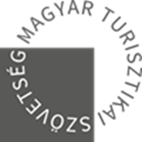 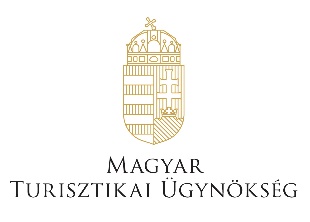 MEGHÍVÓA Magyar Turisztikai Ügynökség Desztinációs Délelőtt elnevezésű programsorozatának első rendezvényéreTisztelt Partnerünk! A Magyar Turisztikai Ügynökség a Magyar Turisztikai Szövetséggel együttműködésben elindítja desztinációs rendezvényeit. A programsorozat célja, hogy a Magyar Turisztikai Ügynökség Értékesítésért Felelős Igazgatósága külpiaci B2B tevékenységéről tájékoztassa szakmai partnereit, áttekintést adjon az értékesítést segítő trendekről, illetve informálja a szakmai érdeklődőket azokról a rendezvényekről, amelyekhez a partnerek csatlakozni tudnak. Az első rendezvényen kerül sor a Magyar Turisztikai Ügynökség által meghirdetett KIEMELT PARTNER MINŐSÍTÉSI RENDSZER ismertetésére is amelyre a jelentkezéseket 2018. július 6. – 2018. július 23. között lehet leadni. A rendszer lehetőséget ad szakmai partnereinknek arra, hogy aktív részvételükkel még hatékonyabban szerepeljenek a külföldi rendezvényeken, munkájukról visszacsatolást tudjanak küldeni a Magyar Turisztikai Ügynökség felé, és hasznosítsák a rendszer által adott kedvezményeket. Az első rendezvényhelyszíne: Larus Rendezvényközpont 1124 Budapest, Csörsz u. 18/bhttps:// https://larusevent.hu/időpontja: 2018. július 23. 10:00 – 13:15Program:	10:00 – 10:30		Regisztráció10:30 – 10:40		Dr. Guller Zoltán vezérigazgató köszöntője			Magyar Turisztikai Ügynökség10:40 – 11:10		Máté Kristóf igazgató prezentációja			Magyar Turisztikai Ügynökség 			Értékesítésért Felelős Igazgatóság			Téma: Kiemelt Partner Minősítési rendszer ismertetéseTengerentúli piacokon végzett B2B aktivitások 11:10 – 11:30		Sarmon Zsuzsanna nemzetközi piacszakértő prezentációja			Magyar Turisztikai Ügynökség Téma: az Észak-amerikai piaci aktivitások, a marketing aktivitásokhoz kapcsolódó csatlakozási lehetőségek ismertetése11:30 – 11:50		Yao Yao nemzetközi piacszakértő prezentációja			Magyar Turisztikai Ügynökség Téma: a kínai piaci aktivitások, a marketing aktivitásokhoz kapcsolódó csatlakozási lehetőségek ismertetése11:50 – 12:10		Q & A12:10 – 13:15		Ebéd, networking, további lehetőség a kapcsolatépítésre 	Kérjük, hogy a rendezvényre való jelentkezési szándékukat emailben küldjék meg Fekete Magdolna részére magdolna.fekete@mtu.gov.hu email címre 2018. július 16. 17:00 óráig. Az emailben kérjük tüntessék fel a résztvevő(k) nevét, titulusát, a cég nevét, email címet és telefonszámot. Csak az emailben megküldött, a fenti adatokat tartalmazó jelentkezést tudjuk csak elfogadni.További felvilágosítás a fenti email címen kívül telefonon is kérhető: Fekete Magdolna +36-30-636-4607.Szeretettel várjuk programunkon!  